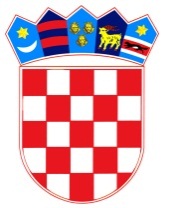           REPUBLIKA HRVATSKAOSJEČKO-BARANJSKA ŽUPANIJA            OPĆINA ŠODOLOVCI           Jedinstveni upravni odjelKlasa: 112-02/21-01/1Urbroj: 2121/11-03-21-3Šodolovci, 18. listopada 2021.Na temelju članka 19. Zakona o službenicima i namještenicima u lokalnoj i područnoj (regionalnoj) samoupravi („Narodne novine“ broj 86/08, 61/11, 04/18 i 112/19; u daljnjem tekstu: Zakon) pročelnica Jedinstvenog upravnog odjela općine Šodolovci objavljujeOBAVIJEST u svezi provedbe javnog natječaja za prijam u službu službenika na radno mjesto: referent- komunalni redarPročelnica Jedinstvenog upravnog odjela Općine Šodolovci donijela je Odluku o raspisivanju natječaja za prijam u službu službenika na radno mjesto: referent- komunalni redar (Klasa: 112-02/21-01/1, Urbroj: 2121/11-03-21-1) koja će biti objavljena u „Narodnim novinama“ sukladno Zakonu.U skladu s odredbama Zakona u nastavku se daju podaci o plaći, te opis poslova radnog mjesta.I. PODACI O PLAĆIBruto plaću službenika: referent- komunalni redar čini umnožak koeficijenta radnog mjesta 1,45 i osnovice koja iznosi 3.760,30 kuna, uvećano za 0,5 % za svaku navršenu godinu radnog staža.II. OPIS POSLOVA                                                                                                                                          PROČELNICA:                                                                                                            Jovana Avrić, mag. iur Poslovi radnog mjesta: referent- komunalni redarPribližan postotak radnog vremenaObavlja poslove u skladu s ovlastima iz Zakona o komunalnom gospodarstvu i Odlukom o komunalnom redu općine Šodolovci.30 %Obavlja stalnu i neposrednu kontrolu nad provođenjem Odluke o komunalnom redu, te podnosi zahtjeve za pokretanje prekršajnih i drugih postupaka i poduzima druge radnje za otklanjanje uočenih nepravilnosti.10 %Obavlja radnje u upravnom postupku do donošenja rješenja, te donosi rješenja za koja je nadležan po propisima o komunalnom gospodarstvu.10 %Obavlja nadzor nad radom subjekata koji obavljaju komunalne djelatnosti10 %Obavlja nadzor nad radom ugostiteljskih, trgovačkih i drugih objekata u dijelu koji se odnosi na komunalni red.10 %Vodi propisane očevidnike i izdaje izvode iz tih očevidnika.5 %Surađuje pri izradi prijedloga i nacrta akata iz oblasti komunalnog gospodarstva.10 %Organizira provođenje mjera deratizacije i dezinsekcije.5 %Obavlja kontrolu i poduzima mjere za sanaciju lokacija otpadom onečišćenog tla.5 %Obavlja  i druge poslove po nalogu općinskog načelnika i pročelnika sukladno zakonu, Statutu i drugim općim aktima Općine.5 %